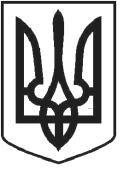 УКРАЇНАЧОРТКІВСЬКА МІСЬКА РАДА СОРОК ВОСЬМА СЕСІЯ СЬОМОГО СКЛИКАННЯРІШЕННЯвід 11 грудня2018року№ 1302м. ЧортківПро затвердження проектів землеустрою щодо відведення земельних ділянок та передача їх у власність громадянамРозглянувши звернення громадян, відповідно до ст. 12, 40, 83, 116, 118, 121, 122, 125, 126, 186-1 Земельного Кодексу України, ст.50 Закону України «Про землеустрій», керуючись п.34 ч.1 ст.26 Закону України «Про місцеве самоврядування в Україні», міська радаВИРІШИЛА:1.Затвердити проекти землеустрою щодо відведення земельних ділянок та передати їх у власність громадянам:1.1.Мельничуку Василю Віталійовичу для будівництва індивідуального гаража площею 0,0035 га по вул. Дениса Січинського в м. Чорткові за рахунок земель Чортківської міської ради (землі запасу та землі, не надані у власність та постійне користування в межах населених пунктів/забудовані землі: в т.ч. землі відведені під будівництво (будівництво на яких не розпочато)).Кадастровий номер 6125510100:01:018:0369.1.2.Музиці Мирославу Миколайовичу для будівництва індивідуального гаража площею 0,0039 га по вул. Дениса Січинського в м. Чорткові за рахунок земель Чортківської міської ради (землі запасу та землі, не надані у власність та постійне користування в межах населених пунктів/забудовані землі: в т.ч. землі відведені під будівництво (будівництво на яких не розпочато)).Кадастровий номер 6125510100:01:018:0370.1.3.Середі Ігорю Володимировичу для будівництва індивідуального гаража площею 0,0034 га по вул. Монастирська в м. Чорткові за рахунок земель Чортківської міської ради (землі запасу та землі, не надані у власність тапостійне користування в межах населених пунктів/забудовані землі: в т.ч. під житловою забудовою/з трьома і більше поверхами).Кадастровий номер 6125510100:01:013:0137.2.Зобов’язати	громадян:оформити право власності на земельні ділянки;використовувати земельну ділянку згідно цільового призначення, та Земельного Кодексу України;дотримуватись встановлених меж земельної ділянки, правил добросусідства та обмежень пов’язаних з встановленням земельних сервітутів та охоронних зон.3.Копію рішення направити у відділ Держгеокадастру в Чортківському районі та заявникам.4.Контроль за виконанням рішення покласти на постійну комісію з питань містобудування, земельних відносин, екології та сталого розвитку міської ради.Cекретар міської ради	Я.П. ДЗИНДРА